WHS Documents Checklist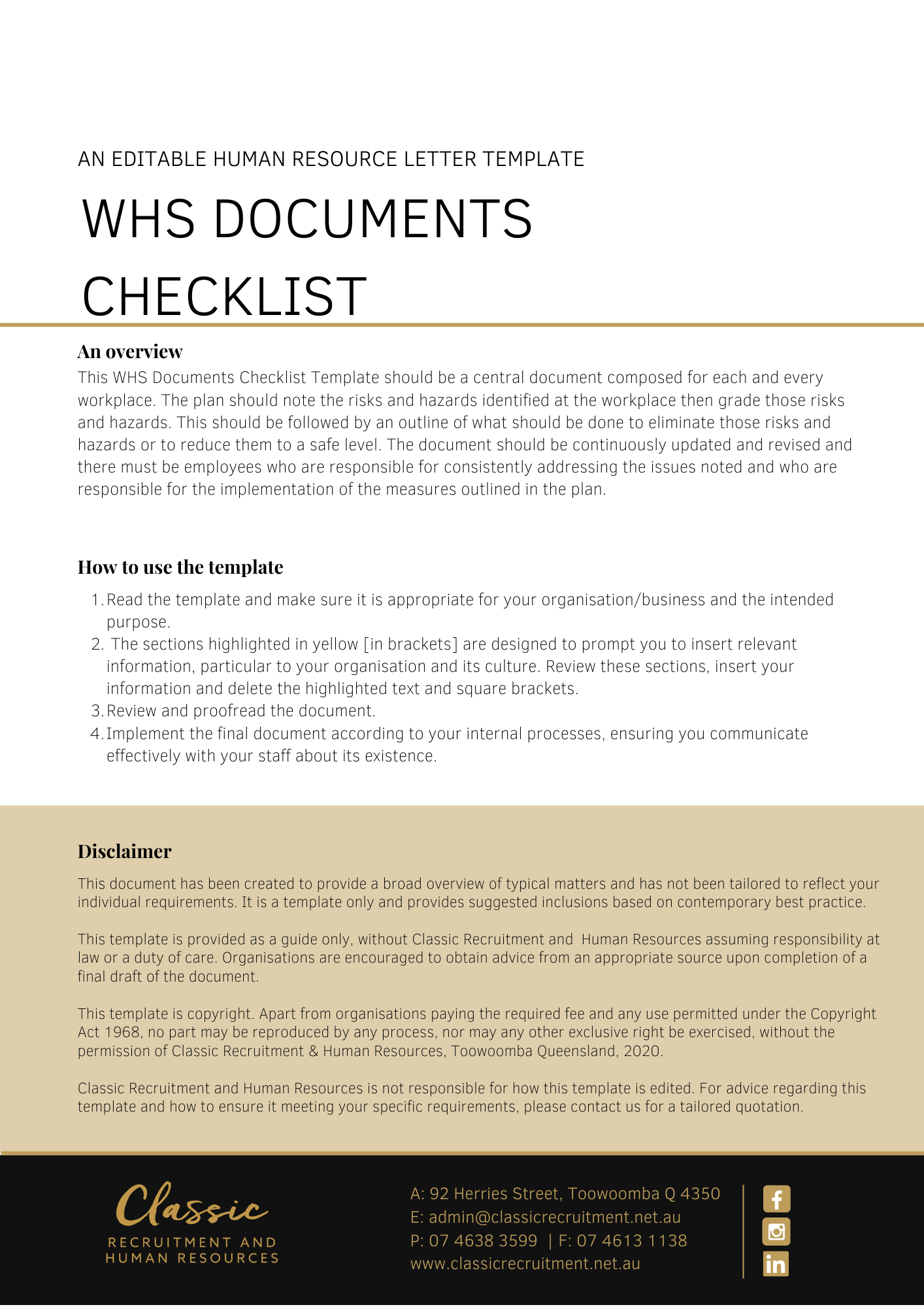 DocumentYesNoAudit of risks/hazards at the workplace — inventoryAssessment of risks/hazards at the workplaceRisk/hazard management planInduction list — WHS issues to emphasisePolicies and procedures on WHSRelevant material safety data sheetsAccident records, including notifications of accidents to the relevant safety authority (e.g. WorkCover, SafeWork etc)Records of near-missesOverall WHS training planConfirmation of training (e.g. relevant training documents and training plans)Relevant reports from consultantsReports from employee representatives, committees and HSRs (if any)Reports on consultation and actions arising from these reportsWorkers compensation reports of injuries/claims to insurerRehabilitation reportIntelligence gathering documents — WHS information particularly relevant to the business